addendum to
Construction of a European Potato database with varieties of common knowledge and its implementation in the potato DUS testing system
Part II: Generation of molecular dataDocument prepared by experts from the United Kingdom and the NetherlandsDisclaimer:  this document does not represent UPOV policies or guidanceThe Annex to this document contains a copy of a presentation on “Construction of a European potato database with varieties of common knowledge and its implementation in the potato DUS testing system
Part II: Generation of molecular data”, prepared by experts from the United Kingdom and the Netherlands, which was made at the seventeenth session of the Working Group on Biochemical and Molecular Techniques and DNA-Profiling in Particular (BMT). [Annex follows]CONSTRUCTION OF A EUROPEAN POTATO DATABASE WITH VARIETIES OF COMMON KNOWLEDGE AND ITS IMPLEMENTATION IN THE POTATO DUS TESTING SYSTEM
PART II: GENERATION OF MOLECULAR DATAPresentation prepared by experts from the United Kingdom and the Netherlands[End of Annex and of document]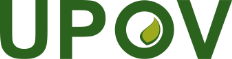 EInternational Union for the Protection of New Varieties of PlantsWorking Group on Biochemical and Molecular Techniques 
and DNA-Profiling in ParticularSeventeenth Session
Montevideo, Uruguay, September 10 to 13, 2018BMT/17/12 Add.Original:  EnglishDate:  October 8, 2018